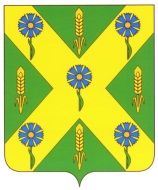           КОНТРОЛЬНЫЙ ОРГАН – РЕВИЗИОННАЯ КОМИССИЯ      НОВОСИЛЬСКОГО   РАЙОНА   ОРЛОВСКОЙ  ОБЛАСТИ                                                          ЗАКЛЮЧЕНИЕ на проект решения  Новосильского районного Совета народных депутатов «О районном  бюджете   на 2018 год и плановый период 2019-2020 годов» ( во втором чтении)                     					                                         21  декабря  2017  годаЭкспертное заключение  на   проект Решения  Новосильского  районного Совета народных депутатов  «О  районном бюджете  на  2018 год и плановые периоды 2019-2020 годов»,    составлено  в  соответствии  с  требованиями  Бюджетного  кодекса  РФ (далее - Бюджетный кодекс), п.2.ст.83 Положения о бюджетном процессе в Новосильском районе (далее - Положение о бюджетном процессе), п.1.17 плана работ (деятельности) Ревизионной комиссии на 2017 год, ст. 38  Федерального  закона  №  131-ФЗ  от  06.10.2003г. «Об  общих  принципах  местного  самоуправления  в  Российской  Федерации»,  п.2 статьи 37  Устава  Новосильского  района, ст.7  Положения  о  контрольном  органе – Ревизионной  комиссии  Новосильского  района,     письма  районного  Совета  народных  депутатов №     от   декабря   2017 г.Рассмотрев представленный Новосильским  районным Советом народных депутатов  проект  районного  бюджета Новосильского района     «О районном  бюджете на 2018 год   и на плановый период 2019 -2020 годы»  (второе чтение), контрольный орган – Ревизионная комиссия Новосильского района  (далее – Ревизионная комиссия ) отмечает следующее:1.В связи с изменением утвержденных в первом чтении  основных характеристик  районного бюджета на 2018 год и плановые периоды 2019-2020 годы  (Решение № 83-РС от 01.12.2017 года)  имеется заключение Главы Новосильского района  на право увеличение доходной и расходной части бюджета на  2018 год и плановые периоды 2019-2020 годы(обз.4.п.1.ст.84. Положения о бюджетном процессе в Новосильском районе.)2. Представленный проект решения «О  районном бюджете на 2018 год и на плановый период 2019 – 2020 годы» (далее - Проект бюджета) соответствует требованиям, предъявляемым  ст. 205  Бюджетного кодекса Российской Федерации (БК РФ)  к форме и содержанию Решения о бюджете.3. Решением  Новосильского районного Совета народных депутатов от 01.12.2017 № 83 –РС проект решения  Новосильского районного Совета народных депутатов «О  районном бюджете  на 2018 год и   плановый период 2019 - 2020 годы» (первое чтение – далее первое чтение) принят  и в соответствии  ст. 84 Положения о бюджетном процессе в Новосильском районе  от 05.09.2014 года № 672 и    направлен в согласительную комиссию.      Основные показатели бюджета, принятые в первом чтении:      -   общий объем доходов бюджета по группам, подгруппам и статьям классификации доходов бюджетов Российской Федерации:на 2018 год – 149019,083 тыс. руб.;на 2019 год – 104513,880 тыс. руб.;на 2020 год – 103044,3 тыс. руб. -    общий объем расходов бюджета:на 2018 год – 149519,083 тыс. руб.;на 2019 год – 106013,883 тыс. руб.;на 2020 год – 104544,3 тыс. руб.        -    дефицит  бюджета:на 2018 год – 500,0 тыс. руб.;на 2019 год – 1500,0 тыс. руб.;на 2020 год – 1500,0 тыс. руб.          - верхний предел муниципального долга:на 1 января 2019 года – в сумме 12611,0 тыс. руб.;на 1 января 2020 года – в сумме 10143,5 тыс. руб.;на 1 января 2021 года – в сумме 10232,2 тыс. руб.  - объем средств резервного фонда для финансирования непредвиденных расходов: на 2018 год – 100,0 тыс. руб.;на 2019 год – 100,0тыс. руб.;на 2020 год – 100,0 тыс. руб.На основании письма Главы администрации Новосильского района изменились основные характеристики  районного бюджета  на 2018 и на плановый период 2019 и 2020 годов, принятые в первом чтении Новосильским районным Советом народных депутатов   №82-РС от 01.12.2017 года, а именно:увеличены бюджетные ассигнования по доходам:на 2018 год – в сумме 12027,199 тыс. руб. и составят 16046,28181 тыс. руб.;на 2019 год – в сумме 4507,368 тыс. руб. и составят 104513,880 тыс. руб.;на 2020 год – в сумме 4653,191 тыс. руб. и составят 107697,619 тыс. руб.увеличены бюджетные ассигнования по расходам:на 2018 год – в сумме 12027,198 тыс. руб. и составят 109041,011 тыс. руб.;на 2019 год – в сумме 4007,365  тыс. руб. и составят 106013,883  тыс. руб.;на 2020 год – в сумме 4153,319 тыс. руб. и составят 108697,619тыс. руб.Изменения основных показателей представлены в таблице № 1.                                                                                                                Таблица №1   тыс. руб.В результате работы согласительной комиссии изменились показатели планируемых налоговых и неналоговых доходов на 2018 год и плановый период 2019-2020 годов. Изменения на 2018 год представлены в таблице №2.Таблица №2                                                                                                                  тыс. руб.Проектом решения на 2018 год объем безвозмездных поступлений принятый в первом чтении Решением Новосильского районного Совета народных депутатов  №83-РС от 01.12.17 года  составлял 105077,1 тыс. руб., в том числе: -предусмотренные в виде дотаций бюджетам субъектов РФ и муниципальных образований в сумме 18322,0 тыс. руб.;- субвенции  муниципальным образованиям в сумме 50258,5 тыс. руб.;- субсидии в сумме 35145,0 тыс. руб. На основании письма Главы администрации района  параметры по безвозмездным поступлениям ко второму чтению увеличились за счет увеличения субсидий бюджетам муниципальных образований  на  сумму 7447,783 тыс. руб.,  и представлены в сумме 112524,883 тыс. руб.При рассмотрении проекта бюджета в первом чтении принимался общий объем расходов в сумме 149519,1 тыс. рублей.На основании письма Главы Новосильского района поменялись основные параметры бюджета по расходам на 2018 год, данные изменения представлены в таблице №3.          Таблица №3                                                                                                              тыс. руб.4. Соблюдение основных параметров  районного  бюджета  на 2018 год и на                                                                                                                       плановый период 2019 и 2020  годов.Согласно требованиям ст.205 БК РФ в Проекте бюджета на 2018 год и плановый период 2019 -2020 годы содержатся основные характеристики:Доходы бюджета запланированы на 2018 год в сумме 161046,28181 тыс. руб., на 2019 год – 109021,24885   тыс. руб., на 2020 год – 107697,61912 тыс. руб.Расходы бюджета запланированы на 2018 год в сумме 161546,28181 тыс. руб., на 2019 год –  11021,24885 тыс. руб., на 2020 год – 108697,61912тыс. руб.Дефицит бюджета сформирован на 2018 год в сумме 500,0 тыс. руб.; на 2019 год – 1000,0  тыс. руб.,  на 2020 год – 1000,0  тыс. руб. Дефицит на 2018 год не превышает установленный п.3 ст.92.1 БК РФ предел дефицита в 10% утвержденного общего годового объема доходов местного бюджета без учета утвержденного объема безвозмездных поступлений из других бюджетов бюджетной системы Российской Федерации.Общий объем бюджетных ассигнований, направляемых  на исполнение публичных нормативных обязательств, установлен на 2018 год в сумме 1807,56300 тыс. руб., на плановый период 2019 года в сумме 1712,383 тыс. руб., и на 2020 год в сумме 1709,483 тыс. руб.Объем финансовой помощи, получаемой  из других  бюджетов, предусмотрен в 2018 году  и плановых периодах 2019- 2020 годов  в сумме 112524,883 тыс. руб.Объем бюджетных ассигнований дорожного фонда Новосильского района  утвержден на 2018 год в сумме 4079,39881  тыс. рублей, плановый период 2019 года в сумме 4602,1 тыс. рублей и 2020 год соответственно в сумме 4736,9  тыс. рублей.Верхний предел муниципального долга установлен:на 1 января 2019 года в сумме 2500,0 тыс. руб.; на 1 января 2020 года в сумме 1000,0 тыс. руб.;на 1 января 2021 года в сумме 0,0 тыс. руб.Предельный объем расходов на обслуживание муниципального долга, согласно                   ст.111 БК РФ,  не превышает 15% объема расходов бюджета: в 2018 году – 14900,7  тыс. руб., в   2019 году – 12444,5  тыс. руб., в 2020 году – 12600,6 тыс. руб. В программе муниципальных заимствований планируется в 2018 году погашение заимствований   в общем объеме – 1500,0 тыс. рублей. Привлечение кредитов от кредитных организаций в 2018 году и плановых периодах 2019-2020 годах не запланировано.5.  Доходы  районного бюджета  на 2018 год и плановый период 2019 и 2020 годов.В представленном проекте бюджета на 2018 год объем налоговых и неналоговых доходов бюджета (без учета безвозмездных перечислений)  планируется в сумме 48521,4 тыс. руб., на 2019 год – 43882,1 тыс. руб., на 2020 год – 44478,9тыс. руб.Безвозмездные поступления на 2018 год планируются в сумме 112524,9  тыс. руб., на 2019 год в  сумме 65139,2  тыс. руб., в 2020 году объем безвозмездных поступлений запланирован в сумме 63218,7  тыс. руб.Подробный анализ налоговых и неналоговых доходов бюджета приведен в заключении Ревизионной комиссии   на проект решения Новосильского районного Совета народных депутатов  «О районном  бюджете  на 2018 год и на плановый период 2019 и 2020 годов» (первое чтение ).          На основании письма Главы администрации района  районный  бюджет ко второму чтению на  2018 год и плановые периоды 2019-2020 годы увеличился на объем средств поступлений от уплаты акцизов на нефтепродукты:-2018 год – 4079,4 тыс. рублей;-2019 год – 4602,1 тыс. рублей;-2020 год – 4736,9 тыс. рублей.Увеличены доходы от продажи материальных и нематериальных активов на сумму 500,0 тыс. рублей (увеличение плана приватизации ).        6. Расходы  районного бюджета  на 2018 год и на плановый период 2019 и 2020 годов.Распределение бюджетных ассигнований по разделам, подразделам, целевым статьям и видам расходов функциональной классификации расходов бюджета  на 2018 год представлено в виде сравнительных показателей в таблице №4.Анализ плановых показателей 2018 года и ожидаемого исполнения 2017 года представлен в таблице №4  с учетом безвозмездных поступлений.Таблица №4                                                                                                                 тыс. руб.Анализ приведенной структуры расходов бюджета показывает, что по сравнению с плановыми показателями 2017 года показатели расходов бюджета на 2018 год ниже на                      14751,8  тыс. руб., или на 8,4% что обусловлено недостаточностью средств для покрытия всех расходов планируемого 2018 года.          Анализ удельного веса расходов бюджета Новосильского  района                           ожидаемого расхода    2017 года и проекта бюджета  2018  года.    Таблица №5                                                                                                                тыс. руб.Анализ удельного веса  расходов районного бюджета показал, основную часть финансовых ресурсов  бюджета   2018 года предполагается направить на финансирование: отрасли образования – 50,5 % (2017 год – 55,3 %), общегосударственные вопросы – 10,1% (2017 год – 11,0 %), национальную экономику – 25,6 % (2017 год – 8,1 %);   культура и кинематография – 6,9% (2017год – 9,6 %); социальная политика – 4,7 % (2017 год – 3,4%), жилищно-коммунальное хозяйство – 104 % (2017 год – 3,6 %).Ниже приведены расходы по разделам распорядителям бюджетных средств районного бюджета на 2017 год и плановые периоды 2018-2019 годы. Раздел 01 «Общегосударственные вопросы» 	По данному разделу предусмотрены расходы на содержание органов государственной власти и местного самоуправления в сумме  16317,5  тыс. руб.,  что составляет 10,1 % от  общего объема расходов районного бюджета. Бюджет 2018 года   ниже  ожидаемых  расходов 2017 года   на  3035,4  тыс. рублей   или  на 15,7 % . Прогнозируемые расходы по разделу  представлены   на 2019 год –в сумме  14543,1 тыс. руб.,  на 2020 год -  12562,0 тыс. руб. Расходы представлены:- на содержание главы муниципального образования- 900,0 тыс. рублей; - на функционирование законодательных (представительных органов государственной власти157,0  тыс. рублей;- на функционирование высших исполнительных органов  государственной власти субъектов РФ, местных администраций-  7518,0  тыс. рублей;- на обеспечение  деятельности финансовых, налоговых и органов финансового контроля  – 2567,5 тыс. рублей;- на формирование резервного фонда -100,0 тыс. рублей;- расходы на другие общегосударственные вопросы – 5066,0 тыс. рублей.Раздел 02 «Мобилизационная и вневойсковая подготовка» По данному разделу предусмотрены расходы на осуществление первичного воинского учета на    территориях, где отсутствуют военные комиссариаты в сумме 295,1 тыс. рублей,  это 0,2 %  от общего объема районного бюджета.Прогнозируемые расходы по разделу  представлены   на 2019 год – в сумме  298,2 тыс. руб.,  на 2020 год -  308,9 тыс. руб. Раздел 03 «Национальная безопасность и правоохранительная деятельность» в районном  бюджете на 2018 год и плановые периоды 2019-2020 годы  финансирование не предусматривает. Раздел 04 «Национальная экономика. По данному разделу предусмотрены расходы в сумме 41314,4 тыс. рублей, 25,6 %  от общего объема расходов  районного бюджета. Рост расходов к ожидаемым исполнениям 2017 года    на 27011,3  тыс. рублей или на 188,8%., что обусловлено получением дополнительных средств из   областного бюджета на ремонт автомобильных дорог.Из них:         -  на содержание отдела сельского хозяйства администрации района- 990,0 тыс. рублей;        - на содержание плотины -100,0 тыс. рублей;         - на поддержку нерентабельных  автомобильных маршрутов -1000,0 тыс. рублей;Расходы по ПР 04 09 « Дорожное хозяйство» предусмотрены в сумме 39224,4 тыс. рублей  в               рамках МП « Строительство, реконструкция, ремонт  и содержание дорог» в сумме 35145,0 тыс.               рублей;Прогнозируемые расходы по разделу на 2019 год составили 6512,1 тыс. рублей и на 2020 год в   сумме – 6626,9 тыс. рублей. Раздел 05 «Жилищно-коммунальное хозяйство»По данному разделу предусмотрены расходы на  мероприятия в области коммунального хозяйства в сумме 570,0   тыс. рублей,  или  0,4  % общего объема расходов планируемого  районного бюджета. Снижение расходов к ожидаемым исполнениям 2017 года на  5724,8 тыс. рублей или на 90,9%.Прогнозируемые расходы по разделу на 2019 год составили 1700,0тыс. рублей и на 2020 год в сумме – 700,0  тыс. рублей. Раздел 07 «Образование»Объем  финансирования  учреждений  образования  запланирован  на 2018 год в сумме   81390,8  тыс. рублей, или 50,5 % общего объема расходов районного бюджета. Снижение расходов к ожидаемым исполнениям 2017 года на 15918,2 тыс. рублей или на 16,3%. В разделе предусмотрены расходы:- на дошкольное образование – 7156,5 тыс. рублей; - на общее образование – 56538,9 тыс. рублей -  на молодежную политику и  оздоровление детей – 656,3 тыс. рублей; - на другие вопросы в области образования – 3801,4 тыс. рублей; Прогнозируемые расходы по разделу на 2019 год составляют  68487,1 тыс. рублей и на 2020 год в сумме – 69629,9  тыс. рублей.Раздел 08 «Культура и кинематография»По данному разделу расходы представлены в сумме 11222,920  тыс. рублей, что составляет  6,9 %  от общего объема расходов районного бюджета на  содержание муниципальных учреждений культуры. Снижение расходов  к  ожидаемому  исполнению  бюджета  2017 года на  5788,0  тыс. рублей или на 34,0 % .Расходы предусмотрены:- в рамках МП « Развитие культуры и искусства, дополнительного образования в Новосильском районе на 2018-2020 годы»  в сумме 8432,9 тыс. рублей; - расходы на финансирование центрального аппарата запланированы в сумме 550,0 тыс. рублей;- расходы на обеспечение деятельности казённых учреждений запланированы в сумме 2240,0 тыс. рублей; Прогнозируемые расходы по разделу на 2019 год составляют  9998,6 тыс. рублей и на 2020 год в сумме – 10110,6  тыс. рублей.Раздел 10 «Социальная политика»По данному разделу запланированы расходы  в сумме 7600,963 тыс. рублей, что составляет 4,7  % от  общего объема расходов районного бюджета  на 2018 год. Снижение расходов  к ожидаемым расходам текущего года на 9270,5   или на 54,9 %.  Расходы запланированы:- на доплату к пенсии муниципальных служащих – 402,6 тыс. рублей;- на социальное обеспечение населения- 280,0 тыс. рублей;- на охрану семьи и детства- 6363,6 тыс. рублей;- на другие вопросы в области социальной политики- 554,8 тыс. рублей.Прогнозируемые расходы по разделу на 2019 год составляют  6497,6 тыс. рублей и на 2020 год в сумме – 6474,7  тыс. рублей.Раздел 11 «Физическая культура и спорт» Расходы по данному разделу на 2017 год  предусмотрены в сумме 250,0 тыс. рублей, что       составляет 0,2% от общего объема расходов районного бюджета со снижением к ожидаемым расходам 2017 года на 71,0 тыс. рублей или на 22,1%. Прогнозируемые расходы по разделу на 2019 год составляют  200,0 тыс. рублей и на 2020 год в сумме – 200,0 тыс. рублей.Раздел 13 «Обслуживание государственного и муниципального долга»По данному разделу расходы  запланированы с сумме 2,9 тыс. рублей.( выплата  процентов по бюджетному кредиту на сумму 1500,0 тыс. рублей )Раздел 14 «Межбюджетные трансферты».По данному разделу отражены расходы  в сумме 2401,7 тыс. рублей (1,5 % общего объема расходов районного бюджета)  на осуществление  части полномочий по решению  вопросов  местного значения  в соответствии  с заключенными соглашениями.7.Муниципальные программы, предусмотренные к финансированию из  районного бюджета   на  2018 год и плановый период 2019-2020 годы.         Формирование проекта Решения о бюджете на 2018 год и плановые периоды 2019-2020 годы,  осуществлено с учетом как программно-целевого метода планирования расходов бюджета, являющегося  одним из инструментов бюджетирования, ориентированного на результат, так и не программного.          Проектом Решения  о бюджете на 2018 год предусмотрены финансированию  девять  муниципальных программ, с общим объемом финансирования 43989,21881  тыс. рублей. Доля программно- целевого метода заметно возросла по сравнению к ожидаемому исполнению бюджета 2017 года на 30849,50381 тыс. рублей или на 234,8%  что обусловлено принятием таких муниципальных программ как:-« Образование в Новосильском районе  на 2018-2020 годы»  в сумме 23429,9 тыс. рублей;-«  Развитие культуры  и искусств, дополнительного образования  в Новосильском районе на 2018-2020 годы» в сумме 11551,920 тыс. рублей.На 2019 год финансирование в рамках муниципальных программ предусмотрено в сумме 39415,36585  тыс. рублей, на 2020  год в сумме 40065,01912 тыс. рублей.  Выводы: 1. По результатам экспертизы Проекта бюджета  Ревизионная комиссия  считает, что бюджет является достоверным и обоснованным. 2. С Проектом бюджета представлены все документы и материалы в соответствии со статьёй 205  БК РФ, статьёй 85 Положения о бюджетном процессе в Новосильском районе. 3. Бюджет составлен сроком на три года – очередной финансовый год и плановый период в соответствии с частью 4 статьи 169 БК РФ, статьи 65 Положения о бюджетном процессе в Новосильском районе.4. В Проекте бюджета коды бюджетной классификации доходов, расходов, источников финансирования дефицита бюджета сгруппированы в соответствии с Указаниями о порядке применения бюджетной классификации Российской Федерации, утверждёнными приказом Минфина России от 01.07.2013 № 65н во исполнение статьи 29 БК РФ.5. Перечень утверждаемых в бюджете доходов соответствует статьям 20, 41, 42, 61.2, 62 БК РФ. 6. Структура расходов  районного бюджета на 2018 год и плановый период 2019 и 2020 годов имеет выраженную социальную направленность: в 2018 году доля расходов бюджета на социальную сферу составит 62,1 %, в 2019 году – 77,2 %, в 2020 году – 79,3 %. 7. В Проекте бюджета предусмотрены бюджетные ассигнования на исполнение публичных нормативных обязательств в соответствии частью 2 статьи 74.1 БК РФ. 26 8. Доля расходов бюджета на финансирование мероприятий 9 муниципальных программ  района  в 2018 году составляет 27,2% от общего объёма расходов бюджета. 9. Дефицит  районного  бюджета на 2018 год и плановый период 2019 и 2020 годов не превышает нормы  установленные частью 3 статьи 92.1. БК РФ. 10. Проектом бюджета размер резервного фонда на предупреждение и ликвидацию чрезвычайных ситуаций и последствий стихийных бедствий установлен  в соответствии с ограничениями, предусмотренными частью 3 статьи 81 БК РФ. 11. Проектом бюджета размер дорожного фонда  районного бюджета  устанавливается в соответствии с требованиями, предусмотренными частью 5 статьи 179.4 БК РФ. 12. Проектом бюджета в соответствии с требованиями статьи 78 БК РФ устанавливается объём субсидий, предоставляемых муниципальным унитарным предприятиям. 13. Предельный объём муниципального долга  районного бюджета  предусмотрен в Проекте бюджета в соответствии с ограничениями, установленными  пунктом  6  статьи 107 БК РФ. 14. В Проекте  районного  бюджета не соблюдены принцип сбалансированности бюджета (статья 33 БК РФ)  и принцип  общего (совокупного) покрытия расходов бюджетов(статья 35 БК РФ).15.Проект  решения  районного Совета народных депутатов « О районном бюджете на 2018 год и плановый период 2019-2020 годов» ( второе чтение) Ревизионная комиссия считает возможным  принять к рассмотрению.Председатель Ревизионной комиссии Новосильского  района                                                                    Юрцевич З.Н.Наименование показателяРешение 01.12.2017 №83-РС (1 чтение)Проект Решения на 2018 год по результатам работы согласит. комиссииОтклонение 1234Доходы, из них149019,1161046,3+12027,2налоговые и неналоговые43942,048521,4+4579,4безвозмездные перечисления из вышестоящего бюджета105077,1112524,9+7447,8Расходы,  из них149519,1161546,3+12027,2за счет безвозмездных перечислений из вышестоящего  бюджета103725,9112524,883+8798,983Дефицит  (-)Профицит (+)-500,0-500,00,0Наименование доходовРешение 01.12.2017 №83-РС (1 чтение)Проект Решения на 2018 год по результатам работы согласит. комиссииОтклонение1234Доходы (налоговые + неналоговые)43942,048521,4+4579,4Налоговые доходы и сборы,в том числе:30420,034499,4+4079,0Налог на доходы физических лиц26104,026104,0-Акцизы по подакцизным товарам (продукции), производимым  на территории РФ0,04079,4+4079,4ЕНВД2870,02870,0-Единый сельскохозяйственный налог 786,0786,0-Государственная пошлина660,0660,0-Неналоговые доходы, в том числе:13522,014032,0+500,0Доходы от использования имущества, находящегося  муниципальной собственности, в том числе:7325,07325,0- - доходы в виде арендной платы7060,07060,0- - прочие доходы от использования имущества и прав, наход. в гос. и муниципальной собственности 265,0265,0-Плата за негативное воздействие на окружающую  среду17,017,0-Доходы от продажи материальных и нематериальных активов5650,06150,0+500,0Штрафы, санкции, возмещения ущерба530,0530,0-Прочие неналоговые доходы0,00,0        -Наименование направление расходов функциональной классификацииРешение 01.12.2017 83-РС (1 чтение)Проект Решения на 2018 год по результатам работы согласит. комиссииОтклонение1234Общегосударственные  вопросы15553,216317,5+764,3Национальная оборона            295,7295,1-0,6Национальная безопасность 730,00,0     -730,0Национальная экономика37235,041314,4    +4079,4Жилищно-коммунальное хозяйство570,0570,00,0Образование73880,781570,8+7690,1Культура и кинематография11222,911222,9          0,0Социальная политика7776,97600,9-176,0Физическая культура и спорт250,0250,00,0Обслуживание муниципального долга             2,92,90,0Межбюджетные трансферты           2081,92401,7+319,8ИТОГО РАСХОДЫ 149519,1161546,3+12027,2Наименованиенаправлений расходовфункциональной классификацииБюджет2017г. 27.12.16 №755Уточнённый бюджет2017г.Проект Бюджета 2018г..Отклонения 2018Отклонения 2018Проект 2019г.Проект 2020г.Наименованиенаправлений расходовфункциональной классификацииБюджет2017г. 27.12.16 №755Уточнённый бюджет2017г.Проект Бюджета 2018г..к уточ.бюджету 2017г.       %.Проект 2019г.Проект 2020г.123456780100 Общегосударственные вопросы13031,319352,916317,5-3035,4-15,714543,112562,00200 Национальная оборона 287,5287,3295,1+7,8+2,7298,2308,90300 Национальная безопасность и правоохранительная деятельность699,01176,20,0-1176,2-100,00,00,00400 Национальная экономика5369,614303,141314,4+27011,3+188,86512,16626,90500 Жилищно-коммунальное хозяйство1160,86294,8570,0-5724,8-90,91700,0700,00700 Образование65816,597489,081570,8-15918,2-16,368487,169629,90800 Культура икинематография 10908,017010,911222,9 -5788,0-34,09998,610110,61000 Социальная политика9440,816871,47600,9-9270,5-54,96497,66474,71100 Физическая культура и спорт221,0321,0250,0-71,0-22,1200,0200,01300 Обслуживание муниципального долга24,824,82,9-21,9-88,32,92,91400 Межбюджетные трансферты2081,73166,72401,7-765,0-24,22081,72081,7Итого расходы:109041,01176298,1161546,3-14751,8-8,4110021,2108697,6Наименование расходовОжидаемое исполнение бюджета 2017 г.Бюджет 2018 г.Наименование расходовОжидаемое исполнение бюджета 2017 г.Бюджет 2018 г.Общегосударственные вопросы11,010,1Национальная оборона 0,20,2Национальная безопасность и предупреждение и ликвидация последствий ЧС0,70,0Национальная экономика8,125,6Жилищно-коммунальное хозяйство3,60,4Образование55,350,5Культура, кинематография 9,66,9Социальная политика9,64,7Физическая культура и спорт0,20,2Обслуживание муниципального долга0,00,0Межбюджетные трансферты0,81,5Всего расходов100,0100,0